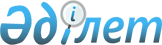 О проекте Протокола о внесении изменения в Договор о Евразийской экономической комиссии от 18 ноября 2011 годаРешение Коллегии Евразийской экономической комиссии от 19 марта 2013 года № 48

      Коллегия Евразийской экономической комиссии решила:



      1. Одобрить проект Протокола о внесении изменения в Договор о Евразийской экономической комиссии от 18 ноября 2011 года (прилагается).



      2. Просить государства – члены Таможенного союза и Единого экономического пространства провести в срок до 18 апреля 2013 г. внутригосударственное согласование проекта Протокола, указанного в пункте 1 настоящего Решения, и проинформировать о его итогах Евразийскую экономическую комиссию.



      3. Одобрить проект решения Совета Евразийской экономической комиссии «О проекте Протокола о внесении изменения в Договор о Евразийской экономической комиссии от 18 ноября 2011 года» (прилагается) и внести его для рассмотрения на очередном заседании Совета Евразийской экономической комиссии.



      4. Настоящее Решение вступает в силу по истечении 30 календарных дней с даты его официального опубликования.      Председатель                               В.Б. Христенко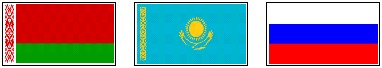  ВЫСШИЙ ЕВРАЗИЙСКИЙ ЭКОНОМИЧЕСКИЙ СОВЕТ

Проект       

Р Е Ш Е Н И Е      «__» ___________ 2013 г.      №                г. Москва       

О Протоколе о внесении изменения в Договор о Евразийской экономической комиссии от 18 ноября 2011 года

      Высший Евразийский экономический совет на уровне глав государств решил:



      Принять прилагаемый Протокол о внесении изменения в Договор о Евразийской экономической комиссии от 18 ноября 2011 года.Члены Высшего Евразийского экономического совета: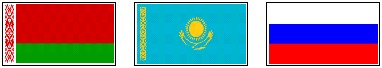  ЕВРАЗИЙСКАЯ ЭКОНОМИЧЕСКАЯ КОМИССИЯ

СОВЕТ _____________________________________________________________

Проект       

Р Е Ш Е Н И Е      «__» ___________ 2013 г.        №              г. Москва       

О проекте Протокола о внесении изменения в Договор о Евразийской экономической комиссии от 18 ноября 2011 года

      Совет Евразийской экономической комиссии решил:



      1. Одобрить проект Протокола о внесении изменения в Договор о Евразийской экономической комиссии от 18 ноября 2011 года (прилагается).



      2. Просить государства – члены Таможенного союза и Единого экономического пространства провести в месячный срок внутригосударственные процедуры, необходимые для подписания Протокола, указанного в пункте 1 настоящего Решения.



      3. Одобрить проект решения Высшего Евразийского экономического совета «О Протоколе о внесении изменения в Договор о Евразийской экономической комиссии от 18 ноября 2011 года» (прилагается) и внести его для рассмотрения на очередном заседании Высшего Евразийского экономического совета на уровне глав государств.



      4. Настоящее Решение вступает в силу по истечении 10 календарных дней с даты его официального опубликования.Члены Совета Евразийской экономической комиссии:

Проект       

ПРОТОКОЛ

о внесении изменения в Договор о Евразийской экономической

комиссии от 18 ноября 2011 года

      Республика Беларусь, Республика Казахстан и Российская Федерация, именуемые в дальнейшем Сторонами,



      в соответствии со статьей 36 Договора о Евразийской экономической комиссии от 18 ноября 2011 года (далее – Договор)



      согласились о нижеследующем: 

Статья 1

      Изложить пункт 3 статьи 7 Договора в следующей редакции:

      «3. Финансирование деятельности Комиссии осуществляется на основании бюджета Комиссии на очередной календарный год, формируемого за счет долевых взносов Сторон, определяемых пропорционально нормативам распределения сумм ввозных таможенных пошлин для каждой Стороны в соответствии с Соглашением об установлении и применении в таможенном союзе порядка зачисления и распределения ввозных таможенных пошлин (иных пошлин, налогов и сборов, имеющих эквивалентное действие) от 20 мая 2010 года, а также за счет иных взносов Сторон в размерах и порядке, определяемых решениями Высшего Евразийского экономического совета на уровне глав государств.».

Статья 2      Споры между Сторонами, связанные с толкованием и (или) применением настоящего Протокола, разрешаются путем консультаций и переговоров заинтересованных Сторон, а в случае недостижения согласия в течение 6 месяцев с даты поступления официальной просьбы о проведении консультаций и переговоров, направленной одной из Сторон другим Сторонам, спор передается на рассмотрение в Суд Евразийского экономического сообщества.

Статья 3      Настоящий Протокол подлежит ратификации и временно применяется с даты подписания.      Совершено в городе _________ «__» ______ 20__ года в одном подлинном экземпляре на русском языке.

      Подлинный экземпляр настоящего Протокола хранится в Евразийской экономической комиссии, которая, являясь депозитарием настоящего Протокола, направит каждой Стороне его заверенную копию.
					© 2012. РГП на ПХВ «Институт законодательства и правовой информации Республики Казахстан» Министерства юстиции Республики Казахстан
				От Республики

БеларусьОт Республики

КазахстанОт Российской

ФедерацииОт Республики

БеларусьОт Республики

КазахстанОт Российской

ФедерацииС. РумасК. КелимбетовИ. ШуваловЗа Республику

БеларусьЗа Республику

КазахстанЗа Российскую

Федерацию